УПРАВЛЕНИЕ ОБРАЗОВАНИЯАДМИНИСТРАЦИИ ГОРОДА НИЖНИЙ ТАГИЛМУНИЦИПАЛЬНОЕ БЮДЖЕТНОЕ УЧРЕЖДЕНИЕИНФОРМАЦИОННО-МЕТОДИЧЕСКИЙ ЦЕНТРПЛАНорганизационно-управленческих и методических мероприятий на СЕНТЯБРЬ 2017 годаУважаемые коллеги!Поздравляем вас с началом нового учебного года!Желаем творческих успехов, ярких впечатлений, талантливых учеников, 
высоких профессиональных достижений, оптимизма!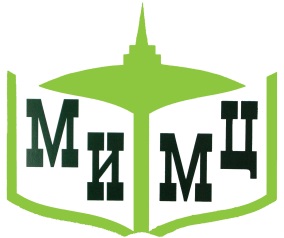 АДРЕС                 г. Н. Тагил, ул. Карла Либкнехта, 30,                             административный корпус, 4 этажТЕЛЕФОНЫ       8(3435) 43-40-10, 43-94-23ФАКС                  8(3435)  43-40-10 Е-mail                     mimc-nt@yandex.ruСайт                    imcnt.ru №МероприятиеМероприятиеМероприятиеОтветственныйДата, времяМестопроведенияМероприятия МИМЦМероприятия МИМЦМероприятия МИМЦМероприятия МИМЦМероприятия МИМЦМероприятия МИМЦМероприятия МИМЦ111Информационное совещание по результатам ГИА-2017 и планированию работы по подготовке к ГИА-2018Романова О. В.6 сентября15.00МИМЦ222Семинар-практикум «Контроль индивидуальных достижений учащихся»Кочетова Н. И.27 сентября15.00МИМЦ333Информационное совещание по результатам ВПР-2017 и планированию работы по подготовке к ВПР-2017–2018Романова О. В.6 сентября15.00МИМЦ444Организация работы предметной комиссии. Проверка экзаменационных работ сентябрьского периода ГИА-9. Русский языкЕлина Л.Г.6–8 сентябряМИМЦ555Организация работы предметной комиссии. Проверка экзаменационных работ сентябрьского периода ГИА-9. Математика Ларионова О. С.9–11 сентябряМИМЦ666Организация работы предметной комиссии. Проверка экзаменационных работ сентябрьского периода ГИА-9. История, биология, физикаРоманова О. В.12–14 сентябряМИМЦ777Организация работы предметной комиссии. Проверка экзаменационных работ сентябрьского периода ГИА-9. Информатика, обществознание, химия, географияРоманова О. В.14–16 сентябряМИМЦ888Организация работы предметной комиссии. Проверка экзаменационных работ сентябрьского периода ГИА-9. Иностранный языкРоманова О. В.16–17 сентябряМИМЦ999Организация работы предметной комиссии. Проверка экзаменационных работ сентябрьского периода ГИА-9. Резерв. История, физика, биология, географияРоманова О. В.20–22 сентябряМИМЦ101010Организация работы предметной комиссии. Проверка экзаменационных работ сентябрьского периода ГИА-9. Резерв. Информатика, обществознание, химияРоманова О. В.22–24 сентябряМИМЦ1111Организация работы апелляционной комиссии. Обработка апелляций о несогласии с выставленными балламиОрганизация работы апелляционной комиссии. Обработка апелляций о несогласии с выставленными балламиРоманова О. В.15 сентября – 
4 октябряМИМЦГМО учителей русского языка и литературыГМО учителей русского языка и литературыГМО учителей русского языка и литературыГМО учителей русского языка и литературыГМО учителей русского языка и литературыГМО учителей русского языка и литературыГМО учителей русского языка и литературы111ПДС «Актуальные проблемы преподавания русского языка и литературы в общеобразовательной организации». ИТОГИ ГИАЕлина Л.Г.19 сентября15.00МИМЦГМО учителей математикиГМО учителей математикиГМО учителей математикиГМО учителей математикиГМО учителей математикиГМО учителей математикиГМО учителей математики1ПДС «Актуальные проблемы преподавания математики в общеобразовательной организации». ИТОГИ ГИАПДС «Актуальные проблемы преподавания математики в общеобразовательной организации». ИТОГИ ГИАПДС «Актуальные проблемы преподавания математики в общеобразовательной организации». ИТОГИ ГИАЛарионова О.С.17 сентября15.00МИМЦГМО учителей физикиГМО учителей физикиГМО учителей физикиГМО учителей физикиГМО учителей физикиГМО учителей физикиГМО учителей физики1ПДС «Актуальные проблемы преподавания физики в общеобразовательной организации». ИТОГИ ГИАПДС «Актуальные проблемы преподавания физики в общеобразовательной организации». ИТОГИ ГИАПДС «Актуальные проблемы преподавания физики в общеобразовательной организации». ИТОГИ ГИАЯблочков Е. Ю.22 сентября15.00МИМЦГМО учителей химииГМО учителей химииГМО учителей химииГМО учителей химииГМО учителей химииГМО учителей химииГМО учителей химии1ПДС «Актуальные проблемы преподавания химии  в общеобразовательной организации». ИТОГИ ГИАПДС «Актуальные проблемы преподавания химии  в общеобразовательной организации». ИТОГИ ГИАПДС «Актуальные проблемы преподавания химии  в общеобразовательной организации». ИТОГИ ГИАЯковлева В.И.24 сентября15.00МИМЦИнформационно-библиографическое обеспечение деятельности образовательных учреждений, педагогических и руководящих кадров муниципальной системы образованияИнформационно-библиографическое обеспечение деятельности образовательных учреждений, педагогических и руководящих кадров муниципальной системы образованияИнформационно-библиографическое обеспечение деятельности образовательных учреждений, педагогических и руководящих кадров муниципальной системы образованияИнформационно-библиографическое обеспечение деятельности образовательных учреждений, педагогических и руководящих кадров муниципальной системы образованияИнформационно-библиографическое обеспечение деятельности образовательных учреждений, педагогических и руководящих кадров муниципальной системы образованияИнформационно-библиографическое обеспечение деятельности образовательных учреждений, педагогических и руководящих кадров муниципальной системы образованияИнформационно-библиографическое обеспечение деятельности образовательных учреждений, педагогических и руководящих кадров муниципальной системы образованияИнформационно-библиографическое обеспечение деятельности образовательных учреждений, педагогических и руководящих кадров муниципальной системы образования1.Ознакомление педагогов образовательных организаций с каталогом сигнальных экземпляров учебной литературы ведущих издательств России на сайте МИМЦ и организация работы с учебной литературой в методическом кабинете МИМЦОзнакомление педагогов образовательных организаций с каталогом сигнальных экземпляров учебной литературы ведущих издательств России на сайте МИМЦ и организация работы с учебной литературой в методическом кабинете МИМЦОзнакомление педагогов образовательных организаций с каталогом сигнальных экземпляров учебной литературы ведущих издательств России на сайте МИМЦ и организация работы с учебной литературой в методическом кабинете МИМЦЛебедев  С. В.В течение месяца10.00–15.00МИМЦметодический кабинет